LETTRE-TYPE_3 : Rétraction d’un crédit, affecté à l’objet du démarchage et conséquence sur l’achat d’un bien ou prestation de service.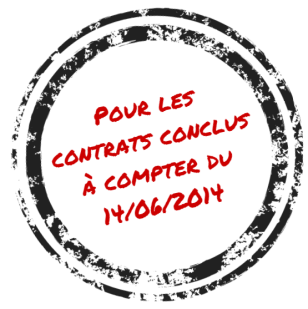 -------------------------------------------------------------------------------------------------------------------------Votre association locale de l’UFC-QUE CHOISIR vous aide à résoudre vos litiges. Découvrez-en plus sur notre fonctionnement et les modalités d’adhésion en consultant notre site.-------------------------------------------------------------------------------------------------------------------------Nom Prénom				Adresse											Nom de la société							Adresse							A …, le ...Lettre Recommandée avec Accusé de RéceptionObjet : résolution du contrat à la suite rétractation du créditMadame, Monsieur,Lors de notre entrevue (indiquez le lieu : à mon domicile, sur le marché, dans la galerie commerciale de …, lors d’une excursion, …), j'ai signé le ... (date) un contrat pour … (définir le bien ou la prestation de services qui est l’objet du contrat) financé par un crédit, accepté le même jour.Après réflexion, je me suis rétracté de l’offre de crédit émise le … (date), comme l’article L311-12 du code de la consommation me l'y autorise, dans un délai de quatorze jours après ma signature.Je vous prie donc de bien vouloir prendre acte de la résolution de plein droit du contrat de vente (ou de prestation de services) comme le prévoit l’article L311-36 du code de la consommation.Dans l'attente de votre réponse, recevez, Madame, Monsieur, mes salutations distinguées.Signature